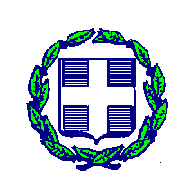 ΘΕΜΑ: Ειδοποίηση περί υποχρέωσης ανάληψης κύριας νομικής δέσμευσης (ΝοΔε)Σχετικά: Η υπ. αριθμ. πρωτ. …. Απόφαση Ένταξης στο ΤΠΑ/ΠΠΑ του ΕΠΑ 2021-2025Βάσει της υπ. αριθμ. πρωτ. …. Απόφασης Ένταξης στο ΤΠΑ/ΠΠΑ του ΕΠΑ 2021-2025, παρακαλούμε όπως προβείτε στις απαραίτητες ενέργειες για την ανάληψη της κύριας νομικής δέσμευσης πριν την παρέλευση δεκαοκτώ (18) μηνών από την ημερομηνία της απόφασης ένταξης, ήτοι το αργότερο έως ………………………………………………………………………..Υπενθυμίζουμε ότι μετά την παρέλευση της ανωτέρω αναφερόμενης ημερομηνίας η ΥΔ δύναται να εκκινήσει τη διαδικασία ανάκλησης της απόφασης ένταξης του έργου. [Το κείμενο προσαρμόζεται αναλόγως από την ΥΔ] Ο/Η ΠΡΟΪΣΤΑΜΕΝΟΣ/Η ΤΗΣΥΠΗΡΕΣΙΑΣ ΔΙΑΧΕΙΡΙΣΗΣ ….Εσωτερική Διανομή: Υπηρεσία Διαχείρισης Π.Α. ……………ΕΛΛΗΝΙΚΗ ΔΗΜΟΚΡΑΤΙΑΥΠΟΥΡΓΕΙΟ ……/ΠΕΡΙΦΕΡΕΙΑΥπηρεσία Διαχείρισης Π.Α.:…………………………Ταχ. Δ/νση:Ταχ. Κώδικας :Πληροφορίες: Τηλέφωνο :Email :Ημερομηνία…..Α.Π.: Προς: <Δικαιούχο>